Процедура закупки № 2024-1139665ПереговорыПереговорыОбщая информацияОбщая информацияСпособ проведения переговоровС проведением процедуры снижения цены заказа
Без предварительного квалификационного отбора участниковОтрасльЭлектротехника > ДругоеКраткое описание предмета закупкиЭлектротехническое оборудованиеСведения об организаторе переговоровСведения об организаторе переговоровНаименование организатора переговоров, место нахождения, банковские реквизиты, контактные телефоны, адрес электронной почтыОткрытое акционерное общество "БелЭнергоСнабКомплект"
Республика Беларусь, г. Минск, 220030, ул. К. Маркса, 14А/2
+375 17 218 20 38
info@besk.by
ОАО "АСБ Беларусбанк", р/c: BY87AKBB30120000321450000000 в фил. ЦБУ №527 ОАО «АСБ Беларусбанк» 220039, г. Минск, ул. Воронянского, 7А, код. AKBBBY2ХФамилия, имя и отчество (если таковое имеется) ответственного лица, его контактные телефоны и факсПавлюковец Виктория Александровна
+375172182064
+375173273697
info@besk.byОсновная информация по процедуре закупкиОсновная информация по процедуре закупкиДата размещения приглашения10.04.2024Дата и время начала приема предложений07.05.2024 09:00Порядок, форма и место предоставления документацииДокументация для переговоров размещается в открытом доступе в ИС "Тендеры" одновременно с приглашением в разделе "Документы"Цена конкурсной документации и документации для предварительного квалификационного отбора участников0 BYNДата и время окончания приема предложений15.05.2024 11:00Место подачи предложенийг.Минск, ул.К.Маркса, д. 14А/2Порядок подачи предложенийПредложение может быть подано участником: непосредственно организатору по адресу г.Минск, ул. К.Маркса, д.14 А/2, выслано по почте.Дата и время проведения процедуры вскрытия конвертов с предложениями15.05.2024 11:00Место проведения процедуры вскрытия конвертов с предложениямиг.Минск, ул.К.Маркса, д. 14А/2Время, место и порядок проведения предварительного квалификационного отбора участниковбез предварительного квалификационного отбораИные сведенияЗаказчик: РУП "Гродноэнерго" г. Гродно, пр-т. Космонавтов, 64 УНП: 500036458
Контактное лицо: Кулевич Анна Здиславовна (0152) 79-22-08ЛотыЛотыНачало формыКонец формыНачало формыКонец формыКонкурсные документыКонкурсные документы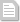 dokumentaciya-dlya-peregovorov(1712748108).docdokumentaciya(1712748114).pdfprilozhenie-1(1712748120).pdfprilozhenie-2(1712748126).docxprilozhenie-3(1712748131).docxСобытия в хронологическом порядкеСобытия в хронологическом порядке10.04.2024
14:22:44Размещение приглашения к участию в процедуре закупки10.04.2024
15:17:08Размещение изменений в приглашении